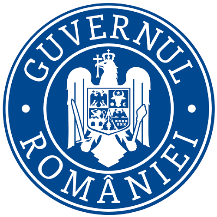 MINISTERUL FINANŢELOR ANUNȚ	Ministerul Finanțelor cu sediul în Bd. Libertății nr.16, sector 5, organizează etapa de selecție a proiectului – pilot pentru ocuparea funcţiilor publice de execuţie vacante de expert clasa I, grad profesional debutant (2 posturi) la Direcția generală de politici, analiză și cercetare în domeniul finanțelor publice- Direcția de analiză și cercetare în domeniul finanțelor publiceTip concurs:Selecție funcții publice de execuție vacante perioadă nedeterminată, normă întreagă, durata normală a timpului de muncă de 8 ore/zi, 40 ore/săptămână.Date desfășurare concurs:Dosarele de înscriere la concurs se depun prin intermediul platformei informatice de concurs ( https://concurs-pilot.anfp.gov.ro/ ) în perioada 04.08 –04.09.2023, inclusiv.Modalitatea de înscriere la etapa de selecţie a proiectului-pilotÎn vederea participării la etapa de selecţie a proiectului-pilot, în termen de 20 de zile lucrătoare de la data publicării anunţului, candidaţii constituie dosarul de concurs exclusiv în format electronic, prin intermediul platformei informatice de concurs prevăzută la art. 2 lit. o) din Anexa 9 la O.U.G. nr. 57/2019, cu modificările și completările ulterioare.Constituirea dosarului de concurs se face prin încărcarea documentelor aflate în profilul individual al candidatului din platforma informatică de concurs la secţiunile predefinite în acest scop.
Data și ora desfășurării probei scrise a concursului: 18.09.2023, ora.10:00 la sediul Ministerului Finanțelor, Bd. Libertății nr.16, sector 5, București;
Data și ora desfășurării interviului vor fi afișate odată cu rezultatele la proba scrisă.Condiţiile de participare la concurs pentru ocuparea funcţiei publice de execuție vacantă de expert clasa I, grad profesional debutant (1 post) - ID 324163:- studii universitare de licență absolvite cu diplomă de licență sau echivalentă, în domeniul  științelor economice, - limba engleză, nivel de bază, se dovedește în cadrul probei scrise,- vechime în specialitatea studiilor - 0 ani; Atribuțiile postului pentru funcția de expert clasa I, grad profesional debutant (ID 324163): Contribuie la elaborarea analizelor periodice care să cuprindă evoluții și perspective referitoare la sectoarele economiei, dezechilibrele macroeconomice (extern, inflație etc.), piața muncii, competitivitate, indicatori fiscal-bugetari etc., la nivel intern și internațional, precum și la elaborarea analizelor de impact economic și social care vizează principalele inițiative sau politici fiscal-bugetare cu impact substanțial asupra bugetului general consolidat;Dezvoltă baze de date macroeconomice necesare analizelor întocmite conform atribuțiilor direcției și utilizează modelele economice (în colaborare cu asistență locală și/sau internațională) în paralel cu modelele de fundamentare existente;Elaborează materiale solicitate pentru discuțiile cu autoritățile și organismele financiare interne/internaționale în domeniul de activitate și participă la organizarea unor dezbateri științifice pe problematica stabilității macroeconomice, a sustenabilității finanțelor publice, a convergenței economice, prezentate de specialiști din țară și străinătate;Participă la realizarea și actualizarea unor documente strategice elaborate în cadrul Ministerului Finanțelor (raportul anual privind situația fiscal bugetară și evoluția recentă a indicatorilor macroeconomici, Programul de convergență al României, Programul Național de Reformă al României);Asigură reprezentarea instituției în grupuri de lucru, conferințe sau seminare la nivel intern/internațional la solicitarea conducerii direcției;Răspunde la interpelări/întrebări/adrese provenite din cadrul MF sau din exterior care fac obiectul de activitate al direcției și întocmește analize/note referitoare la situația macroeconomică și fiscal bugetară;Participă la implementarea proiectelor de asistență financiară nerambursabilă din partea Uniunii Europene în domeniul de activitate;Contribuie la elaborarea și actualizarea procedurilor operaționale pentru Direcția de analiză și cercetare în domeniul finanțelor publice;Îndeplineşte în realizarea atribuţiilor de serviciu, obligaţiile ce derivă din legislaţia specifică privind prelucrarea datelor cu caracter personal, securitatea şi sănătatea în muncă, arhivarea/păstrarea documentelor;10.Îndeplineşte orice alte sarcini primite de la conducerea direcției/serviciului, în conformitate cu prevederile legale în vigoare şi care duc la îndeplinirea scopului postului.BIBLIOGRAFIE ȘI TEMATICĂLegea nr. 500/2002 privind finanțele publice, cu modificările și completările ulterioarecu tematica Cap. II – Principii, reguli și responsabilități și Cap. IV – Finanțele instituțiilor publiceHotărârea Guvernului nr. 34/2009 privind organizarea și funcționarea Ministerului Finanțelor Publice, cu modificările și completările ulterioarecu tematica Cap. II – Organizarea Ministerului Finanțelor Publice și Cap.III – Conducerea Ministerului Finanțelor Publice.Tratatul privind stabilitatea, coordonarea și guvernanța în cadrul Uniunii Economice și Monetarecu tematica Titlul II – Pactul Bugetar și Titlul IV – Coordonarea politicilor economice și convergențaMankiw G., Principles of Macroeconomics, 6th editioncu tematica Măsurarea venitului national (cap. 23); Oferta, cererea și politicile guvernamentale (cap. 6); Evoluția economiei reale pe termen lung (cap. 25); Economia sectorului public (cap. 12); Economii, investiții și sistemul financiar (cap. 26); Sistemul monetar și inflația (cap. 29 și 30); Șomajul (cap. 28) și Teoria macroeconomică a economiei deschise (cap. 32).Nicoleta Jula și Dorin Jula, Modelare economică – Modele econometrice și de optimizare, Editura Mustang, București 2014 (sau capitolele corespunzătoare din alte manuale disponibile)cu tematica Cap.I – Modelul econometric; Cap.II – Modelul linear de regresie; Cap. III – Teste de semnificație; Cap. V – Multicolinearitatea; Cap. VI – Heteroscedasticitatea erorilor; Cap. VII – Autocorelarea erorilor și Cap. VIII – Testarea normalității distribuției erorilor.Pactul de Stabilitate și Creșterecu tematica Brațul preventive (Obiectivul pe termen mediu – MTO, criterial de referință privind cheltuielile, programele de stabilitate și convergență, procedura de deviere semnificativă) și Brațul corectiv (procedura de deficit excesiv).Procedura de dezechilibru macroeconomiccu tematica Cap. II – Detectarea dezechilibrelor (Raportul privind mecanismul de alertă) și Cap. III – Procedura de dezechilibru excesiv (The Macroeconomic Imbalance Procedure).Publicații periodice ale Ministerului Finanțelorcu tematica 1. Programul de Convergență 2023 -  2026: Cap. 1 - Cadrul general și obiectivele politicii economice; Cap. 3 – Politica fiscal-bugetară și Cap. 4 – Evoluțiile și nivelul datoriei guvernamentale. 2. Strategia Fiscal Bugetară 2023 -2025: Cap. 2  - Obiectivul bugetar pe termen mediu și Cap. 3 – Cadrul macroeconomic. Condiţiile de participare la concurs pentru ocuparea funcţiei publice de execuție vacantă de expert clasa I, grad profesional  debutant (1 post) - ID 324611:- studii universitare de licență absolvite cu diplomă de licență sau echivalentă, în domeniul  științelor economice, - limba engleză, nivel de bază, se dovedește în cadrul probei scrise,- vechime în specialitatea studiilor - 0 ani; 	Atribuțiile postului pentru funcția de expert clasa I, grad profesional debutant (ID 324611):Contribuie la elaborarea analizelor periodice care să cuprindă evoluții și perspective referitoare la sectoarele economiei, dezechilibrele macroeconomice (extern, inflație etc.), piața muncii, competitivitate, indicatori fiscal-bugetari etc., la nivel intern și internațional, precum și la elaborarea analizelor de impact economic și social care vizează principalele inițiative sau politici fiscal-bugetare cu impact substanțial asupra bugetului general consolidat;Dezvoltă baze de date macroeconomice necesare analizelor întocmite conform atribuțiilor direcției și utilizează modelele economice (în colaborare cu asistență locală și/sau internațională) în paralel cu modelele de fundamentare existente;Elaborează materiale solicitate pentru discuțiile cu autoritățile și organismele financiare interne/internaționale în domeniul de activitate și participă la organizarea unor dezbateri științifice pe problematica stabilității macroeconomice, a sustenabilității finanțelor publice, a convergenței economice, prezentate de specialiști din țară și străinătate;Participă la realizarea și actualizarea unor documente strategice elaborate în cadrul Ministerului Finanțelor (raportul anual privind situația fiscal bugetară și evoluția recentă a indicatorilor macroeconomici, Programul de convergență al României, Programul Național de Reformă al României);Asigură reprezentarea instituției în grupuri de lucru, conferințe sau seminare la nivel intern/internațional la solicitarea conducerii direcției;Răspunde la interpelări/întrebări/adrese provenite din cadrul MF sau din exterior care fac obiectul de activitate al direcției și întocmește analize/note referitoare la situația macroeconomică și fiscal bugetară;Participă la implementarea proiectelor de asistență financiară nerambursabilă din partea Uniunii Europene în domeniul de activitate;Contribuie la elaborarea și actualizarea procedurilor operaționale pentru Direcția de analiză și cercetare în domeniul finanțelor publice;Îndeplineşte în realizarea atribuţiilor de serviciu, obligaţiile ce derivă din legislaţia specifică privind prelucrarea datelor cu caracter personal, securitatea şi sănătatea în muncă, arhivarea/păstrarea documentelor;Îndeplineşte orice alte sarcini primite de la conducerea direcției/serviciului, în conformitate cu prevederile legale în vigoare şi care duc la îndeplinirea scopului postului.BIBLIOGRAFIE ȘI TEMATICĂLegea nr. 500/2002 privind finanțele publice, cu modificările și completările ulteriarecu tematica Cap. II – Principii, reguli și responsabilități și Cap. IV – Finanțele instituțiilor publiceHotărârea Guvernului nr. 34/2009 privind organizarea și funcționarea Ministerului Finanțelor Publice, cu modificările și completările ulterioarecu tematica Cap. II – Organizarea Ministerului Finanțelor Publice și Cap.III – Conducerea Ministerului Finanțelor Publice.Tratatul privind stabilitatea, coordonarea și guvernanța în cadrul Uniunii Economice și Monetarecu tematica Titlul II – Pactul Bugetar și Titlul IV – Coordonarea politicilor economice și convergențaMankiw G., Principles of Macroeconomics, 6th editioncu tematica Măsurarea venitului national (cap. 23); Oferta, cererea și politicile guvernamentale (cap. 6); Evoluția economiei reale pe termen lung (cap. 25); Economia sectorului public (cap. 12); Economii, investiții și sistemul financiar (cap. 26); Sistemul monetar și inflația (cap. 29 și 30); Șomajul (cap. 28) și Teoria macroeconomică a economiei deschise (cap. 32).Nicoleta Jula și Dorin Jula, Modelare economică – Modele econometrice și de optimizare, Editura Mustang, București 2014 (sau capitolele corespunzătoare din alte manuale disponibile)cu tematica Cap.I – Modelul econometric; Cap.II – Modelul linear de regresie; Cap. III – Teste de semnificație; Cap. V – Multicolinearitatea; Cap. VI – Heteroscedasticitatea erorilor; Cap. VII – Autocorelarea erorilor și Cap. VIII – Testarea normalității distribuției erorilor.Pactul de Stabilitate și Creșterecu tematica Brațul preventive (Obiectivul pe termen mediu – MTO, criterial de referință privind cheltuielile, programele de stabilitate și convergență, procedura de deviere semnificativă) și Brațul corectiv (procedura de deficit excesiv).Procedura de dezechilibru macroeconomiccu tematica Cap. II – Detectarea dezechilibrelor (Raportul privind mecanismul de alertă) și Cap. III – Procedura de dezechilibru excesiv (The Macroeconomic Imbalance Procedure).Publicații periodice ale Ministerului Finanțelor cu tematica 1. Programul de Convergență 2023 -  2026: Cap. 1 - Cadrul general și obiectivele politicii economice; Cap. 3 – Politica fiscal-bugetară și Cap. 4 – Evoluțiile și nivelul datoriei guvernamentale. 2. Strategia Fiscal Bugetară 2023 -2025: Cap. 2  - Obiectivul bugetar pe termen mediu și Cap. 3 – Cadrul macroeconomic. Persoana de contact pentru informații suplimentare și pentru depunerea dosarelor de concurs este doamna Angi Țugulescu - consilier superior, telefon 021.226.24.35, e-mail: concursuri@mfinante.gov.ro.Programul de lucru al instituției este 8.30-17.00 (luni-joi) și 08.30-14.30 (vineri).